1.1.Yönerge, Ankara Akıl ve Zekâ Oyunları Turnuvası hükümleri ve takvimini içermektedir.1.2.Turnuva talimatları, prosedürleri ve uygulama yönergeleri http://ankara.meb.gov.tr/adresinde yayınlanacak olup burada yer alan kurallar ve prosedürler geçerlidir. Turnuva kuralları, www.tazof.org.tr adresinde yer almaktadır. 1.3.KATEGORİLER, KATILIM VE BAŞVURU	1.3.1.KATAGORİ:	1.3.1.1.Ankara Akıl ve Zekâ Oyunları Turnuvası 10 kategoriden oluşacaktır. Kategoriler aşağıdaki gibidir:1.4.KATILIM:1.4.1.Turnuvaya, Ankara İl Milli Eğitim Müdürlüğü’ne bağlı resmi ve özel okullar ile İmam Hatip okullarına kayıtlı öğrenciler katılabilir. 1.4.2. Turnuva 2 aşamadan oluşmakta olup ilk aşamada ilçe elemeleri yapılacak, ilçede 1. olan öğrencilerin katılımı ile de il merkezinde il finali yapılacaktır. İlçe final tarihlerini ilçeler kendi durumlarına ve yönergenin 3. Sayfasında yer alan takvim doğrultusunda belirleyerek gerçekleştireceklerdir. 1.4.3. İlçe elemelerinde turnuvaya katılmak isteyen yarışmacılar yönerge sonunda yer alan adı, soyadı, sınıfı ve kategori bilgilerinin yer aldığı başvuru formunu doldurarak okul idareleri aracılığıyla İlçe Milli Eğitim Müdürlüğüne başvurusunu yapacaktır. İlçe Milli Eğitim Müdürlükleri gelen katılım talepleri doğrultusunda belirledikleri takvimde turnuvalarını gerçekleştireceklerdir. 1.4.4. İl turnuvasına katılım yalnızca ilçe milli eğitim müdürlükleri tarafından doldurulacak olan İlçe Başvuru formu ile sağlanacaktır. İlçe Başvuru formu DYS sistemi ile İl Milli Eğitim Müdürlüğüne ve mail yoluyla Word halinde ortaogretimsube2@gmail.com adresine gönderecektir.1.4.5. Katılımcılar turnuvaya yalnızca tek bir kategoriden kayıt olabilirler. Birden fazla kategoriye kayıt yapılmayacaktır.1.4.6. Her okul her bir kategoriden yalnızca 1 öğrenci ile katılım sağlayabileceğinden öncelikle okulda turnuva yaparak okul birincilerinin turnuvaya katılmalarını sağlaması gerekmektedir. 1.4.7. Mail yoluyla başvuru yapmayan ya da eksik bilgi ile katılım sağlamak isteyen okulların ve İlçe Milli Eğitim Müdürlüklerinin başvuruları kabul edilmeyecek olup geçersiz başvurulardan organizasyon sorumlu sayılmayacaktır.1.4.8. Turnuva günü yeni kayıt alınmayacaktır.3.1.KAYIT KONTROL İŞLEMLERİ: Turnuva 17 MART 2023 günü 09.00-17.30 saatleri arasında yapılacaktır. 3.2.YARIŞMA USULÜ:3.2.1. Ankara Akıl ve Zekâ Oyunları Turnuvasında İsviçre sistemi kullanılacaktır.     3.2.2. Turnuva 5 tur oynanacak olup turnuva başhakemi katılımcı sayısına göre tur sayısını ve programı değiştirmeye yetkilidir. Böyle bir değişiklik teknik toplantıda duyurulur.3.2.3. Birinci tur eşlendirmesi belirtilen programa göre yapılacaktır. Kayıt kontrol süresinden sonra gelen yarışmacıların geliş sırasına göre, ilk tur eşlendirmesinin sonuna eklenerek yarışmaya dahil edilecektir.3.2.4. Birinci tur başladıktan sonra gelen yarışmacılar bir sonraki tura alınır. İkinci turdan önce sıralama yenilenerek eşlendirmeye devam edilecektir. İkinci tur eşlendirmesi duyurulduktan sonra turnuvaya yeni yarışmacı alınmaz.3.2.5. İki tur mazeretsiz olarak turnuvaya katılmayan yarışmacı turnuvadan çıkarılır.3.2.6.Turnuva başlangıç sıralaması, yarışmacıların soyadlarının alfabetik sıralanması ile elde edilir.3.2.7.Tüm eşlendirme ve sonuçlar, yarışma alanında yer alacak olan panolarda duyurulacaktır.3.3 İTİRAZ: Ankara Akıl ve Zeka Oyunları Turnuvasında itiraz kurulu oluşturulmayacak olup başhakemin kararı nihaidir.         3.4.EŞİTLİK BOZMALAR:3.4.1. İsviçre sistemi turnuvada derecelerin eş puanla paylaşılması halinde sırası ile:  Türkiye Akıl ve Zekâ Oyunları Turnuvasında sırasıyla Bucholz-1 (alttan), Sonneborn-Berger, Bucholz Bucholzu, Aralarındaki Maç, Galibiyet Sayısı ve Kura Çekimi eşitlik bozma yöntemleri uygulanır.3.4.2. Berger sistemi turnuvada derecelerin eş puanla paylaşılması halinde sırası ile: Aralarındaki Maç, Sonneborn-Berger, Galibiyet Sayısı, Kura Çekimi eşitlik bozma yöntemleri uygulanır.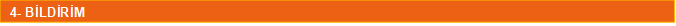 4.1.Yönergenin Ankara İl Milli Eğitim Müdürlüğü tarafından okullara duyurulması ile resmi duyuru yapılmış sayılır.4.2.Ankara Akıl ve Zekâ Oyunları Turnuvasında, geç kalma süresi 15 (on beş) dakikadır. Bu süreden sonra gelen bir oyuncu, hakem aksi karar vermedikçe oyunu kaybeder. Bu süre hakemin turu başlattığı andan itibaren hesaplanır.4.3. Bir oyun sırasında, bir oyuncunun oyun sahasında cep telefonu, elektronik haberleşme aracı, herhangi bir cihaz bulundurması yasaktır. Tüm cep telefonları ve benzer elektronik aletlerin tümüyle kapalı olduğu sürece oyuncunun çantasında bulundurmasına hakem izin verebilir. Oyuncuların telefonu / elektronik haberleşme aracını içine koydukları çanta oyun süresince görünür bir yerde olacaktır. Oyuncu bir nedenle yarışma salonu dışına çıkarsa, çanta yarışma salonunda kalacaktır. Oyuncu çantası ile birlikte dışarıya çıkmak durumunda kalırsa mutlaka hakeme bildirecektir. Hakem oyuncunun telefonu ile birlikte dışarıya çıkmasına izin vermeyecektir. Bir oyuncunun hakemin izni olmaksızın bu türden cihazları içinde bulundurduğu bir çanta taşıması yasaktır. Bu türden bir cihazı oyun sahasında üzerinde bulundurduğu belirgin/aşikâr ise söz konusu oyuncu oyunu kaybedecektir. Rakibi kazanacaktır4.4. Ankara Akıl ve Zekâ Oyunları Turnuvasına katılan tüm yarışmacılar bu yönergeyi ve buna dayalı hükümleri ve bu yönergenin bir parçası olan Turnuva Oyun Kurallarını okumuş ve kabul etmiş sayılır.4.5.Yönergede belirtilen katılım koşullarından başka yollarla yapılacak başvurularda, kaybedilecek haklardan turnuva organizasyonu sorumlu olmayacaktır.5.1. Her kategoride final sıralaması sonucunda ilk üç yarışmacıya madalya verilecektir.5.2. Her kategoride final sıralaması sonucunda ilk üç yarışmacıya oyun hediye edilecektir.5.3. Tüm katılımcılara katılım belgesi verilecektir.Katılım belgeleri  İlçe Milli Eğitim Müdürlükleri aracılığı ile okullara ulaştırılacaktır. 5.4. Turnuvada her kategoride birinci olan yarışmacı yapılacak olan Türkiye Akıl ve Zeka Oyunları Yarışmasına katılım hakkı elde edecektir. (Gidiş, geliş, konaklama ve yemek gideri federasyon tarafından karşılanacaktır.)	6.1. Turnuva Direktörü: ESRA ASLIHAN CİNBİŞ		İletişim Tel: 0 505 855 45 57      * Her bir katılımcı yalnızca bir kategoriden katılım sağlayabilir.      Refakatçi Öğretmenin:      Adı Soyadı	:      Telefon No	:      E mail adresi	:      * Formu Word hali ile @meb.gov.tr adresine göndermeyi unutmayınız.      1.Refakatçi Öğretmenin:      Adı Soyadı	:      Telefon No	:      E mail adresi	:     2.Refakatçi Öğretmenin:      Adı Soyadı	:      Telefon No	:      E mail adresi	: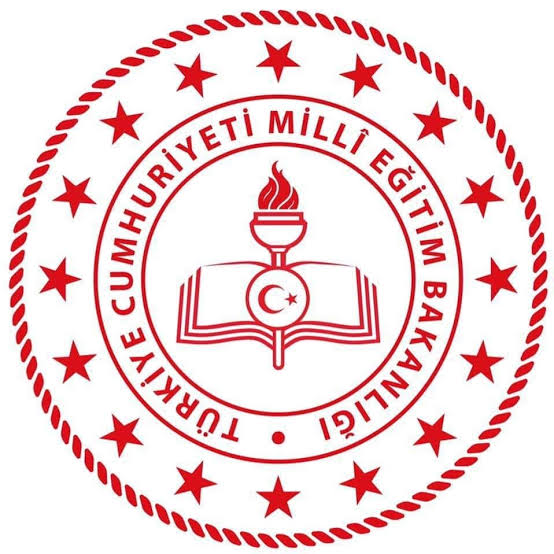 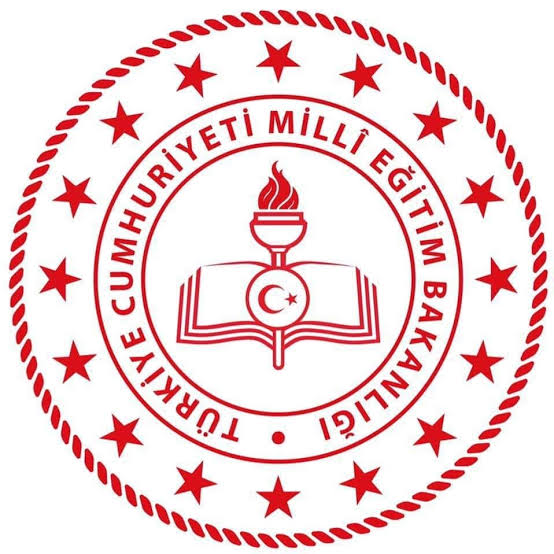 BAŞLAMA-BİTİŞ TARİHİ17 MART 2023TURNUVA YERİSON BAŞVURU TARİHİ06.03.2023  SAAT:17.00S.N.OKULUKATEGORİ ADIKATILABİLECEK ÖĞRENCİLER1İlkokulMangalaPentagoEquilibrioQ-BitzKüre1., 2., 3. ve 4. Sınıf Öğrencileri2OrtaokulMangalaReversiPentagoKulamiKüre5., 6., 7. ve 8. Sınıf ÖğrencileriGENEL İŞLEYİŞ TAKVİMİGENEL İŞLEYİŞ TAKVİMİAÇIKLAMATARİHTurnuva Planlaması Kasım 2022Turnuvanın okullara duyurulmasıKasım 2022Okul birincilerinin İlçe Milli Eğitim Müdürlüğüne bildirilmesi (en son tarih)Aralık 2022-Ocak 2023İlçelerin dereceye giren öğrencileri İl Milli Eğitim Müdürlüğüne bildirmesi (son tarih)06 Mart 2023Ankara Akıl ve Zekâ Oyunları Turnuvası17 Mart 2023YARIŞMA TAKVİMİYARIŞMA TAKVİMİYARIŞMA TAKVİMİAÇIKLAMATARİHSAATKayıt kontrol 17 Mart 202308.30– 09.00Teknik Toplantı17 Mart 202309.151. tur eşlendirmesinin duyurulması17 Mart 202309.30Açılış Töreni17 Mart 202309.451. TUR17 Mart 202310.002. TUR17 Mart 202311.003. TUR17 Mart 202313.004. TUR17 Mart 202314.005. TUR17 Mart 202315.00Ödül Töreni17 Mart 2023Tur Bitiminde.İLÇE TURNUVASI OKUL BAŞVURU FORMU(Bu form okul idaresi tarafından ilçe turnuvası için doldurulacaktır. İLÇE TURNUVASI OKUL BAŞVURU FORMU(Bu form okul idaresi tarafından ilçe turnuvası için doldurulacaktır. İLÇE TURNUVASI OKUL BAŞVURU FORMU(Bu form okul idaresi tarafından ilçe turnuvası için doldurulacaktır. İLÇE TURNUVASI OKUL BAŞVURU FORMU(Bu form okul idaresi tarafından ilçe turnuvası için doldurulacaktır. İLÇE TURNUVASI OKUL BAŞVURU FORMU(Bu form okul idaresi tarafından ilçe turnuvası için doldurulacaktır. OKULUN ADI:OKULUN ADI:OKULUN ADI:OKULUN ADI:OKULUN ADI:SIRAADI SOYADISINIFIKATILACAĞI KATEGORİ12345İL FİNALİ BAŞVURU FORMU(Bu form yalnızca ilçe milli eğitim müdürlükleri tarafından doldurulacaktır.)İL FİNALİ BAŞVURU FORMU(Bu form yalnızca ilçe milli eğitim müdürlükleri tarafından doldurulacaktır.)İL FİNALİ BAŞVURU FORMU(Bu form yalnızca ilçe milli eğitim müdürlükleri tarafından doldurulacaktır.)İL FİNALİ BAŞVURU FORMU(Bu form yalnızca ilçe milli eğitim müdürlükleri tarafından doldurulacaktır.)İL FİNALİ BAŞVURU FORMU(Bu form yalnızca ilçe milli eğitim müdürlükleri tarafından doldurulacaktır.)……………………………….İLÇE MİLLİ EĞİTİM MÜDÜRLÜĞÜ……………………………….İLÇE MİLLİ EĞİTİM MÜDÜRLÜĞÜ……………………………….İLÇE MİLLİ EĞİTİM MÜDÜRLÜĞÜ……………………………….İLÇE MİLLİ EĞİTİM MÜDÜRLÜĞÜ……………………………….İLÇE MİLLİ EĞİTİM MÜDÜRLÜĞÜSIRAADI SOYADISINIFIİLÇE DERECESİ1EQUİLİBRİO 1.Sİ2Q-BİTZ 1.Sİ3PENTAGO 1.Sİ4İLKOKUL MANGALA 1.Sİ5İLKOKUL KÜRE 1.Sİ6REVERSİ 1.Sİ7KULAMİ 1.Sİ8ORTAOKUL PENTAGO 1.Sİ9ORTAOKUL MANGALA 1.Sİ10ORTAOKUL KÜRE 1.Sİ